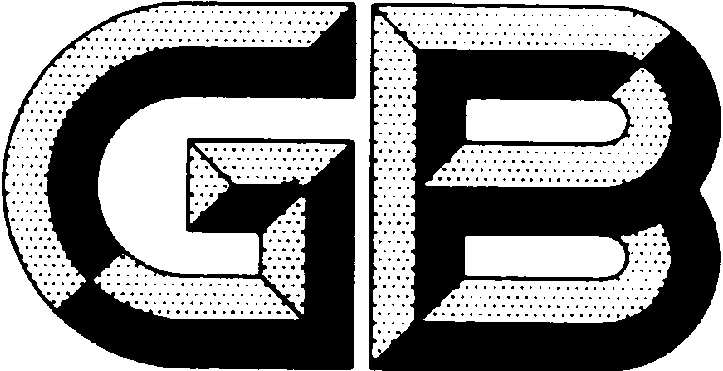 前言本标准按照GB/T 1.1-2009给出的规则起草。本标准由全国有色金属标准化技术委员会（SAC/TC243）归口。本标准负责起草单位：贵研铂业股份有限公司，贵研检测科技（云南）有限公司。本标准参加起草单位：贵研催化剂有限责任公司，国合通用测试评价认证股份公司，广东省工业分析检测中心，南京市产品质量监督检验院，福建紫金矿冶测试技术有限公司，长春黄金研究院有限公司，河南中原黄金冶炼厂，北京有色金属与稀土应用有限公司。本标准主要起草人：任传婷、方卫、徐光、汪原伊...机动车尾气净化器中助剂元素化学分析方法   Ce、Zr、La、Pr、Ba、Nd的测定电感耦合等离子体原子发射光谱法1 范围本标准规定了机动车尾气净化器中Ce、Zr、La、Pr、Ba、Nd的测定方法。本标准适用于汽油车、柴油车及摩托车用尾气净化器中Ce、Zr、La、Pr、Ba、Nd的测定。测定范围，见表1。表1 各元素测定范围2 方法提要试料用盐酸、硝酸、过氧化氢、氢氟酸（HCl+HNO3+H2O2+HF）于聚四氟乙烯溶样罐中密闭恒温加热溶解，使用电感耦合等离子体原子发射光谱仪，于各待测元素所对应的波长处测量并计算其质量分数。3 试剂和材料除非另有说明，本标准中使用确认为优级纯的试剂和相当于一级纯度的水。3.1盐酸（ρ1.19 g/ mL）。3.2硝酸（ρ1.42 g/mL）。3.3过氧化氢（30%，v/v）。3.4 氢氟酸（40%，v/v）3.5盐酸（1+9）。3.6 盐酸（1+1）。3.7 硝酸（1+1）。3.8 王水（1+1）。3.9 镧标准贮存溶液：准确称取0.1173g经850℃灼烧过的高纯三氧化二镧（La2O3），置于烧杯中，用水润湿，加入20mL盐酸（3.6），低温加热至溶解。冷却后移入100mL容量瓶中，用水稀释至刻度，摇匀。此溶液1mL含1.000mg镧。3.10 镨标准贮存溶液：准确称取0.1208g高纯氧化镨（Pr6O11），置于烧杯中，加入30mL王水（3.8），低温加热至溶解。冷却后移入100mL容量瓶中，用水稀释至刻度，摇匀。此溶液1mL含1.000mg镨。3.11 钕标准贮存溶液：准确称取0.1166g高纯三氧化二钕（Nd2O3），置于烧杯中，加入40mL盐酸（3.6），低温加热至溶解。冷却后移入100mL容量瓶中，用水稀释至刻度，摇匀。此溶液1mL含1.000mg钕。3.12 钡标准贮存溶液：准确称取0.1437g经105℃干燥2h的高纯碳酸钡（BaCO3），置于烧杯中，加入水及20mL硝酸（3.7），低温加热至溶解。冷却后移入100mL容量瓶中，用水稀释至刻度，摇匀。此溶液1mL含1.000mg钡。3.13 铈标准贮存溶液：准确称取0.1228g经850℃灼烧过的高纯二氧化铈（CeO2），置于烧杯中，加入20mL硝酸（3.7），并缓慢加入2mLH2O2，低温加热至溶解。冷却后移入100mL容量瓶中，用水稀释至刻度，摇匀。此溶液1mL含1.000mg铈。3.14 锆标准贮存溶液：准确称取0.1351g高纯二氧化锆（ZrO2），置于聚四氟乙烯烧杯中，加入5mL氢氟酸，盖上烧杯盖，加热至溶解后，移去烧杯盖冒烟至烧杯内溶液为0.5mL左右，加入20mL硝酸（3.7），冷却后移入100mL容量瓶中，用水稀释至刻度，摇匀。摇匀后立即转移至100mL塑料瓶中保存。此溶液1mL含1.000mg锆。3.15 混合标准溶液：分别移取10.00mL标准贮存溶液（.3.13、3.14）、5.00mL标准贮存溶液（3.9～3.12），置于100mL容量瓶中，用盐酸（3.5）稀释至刻度，摇匀。此溶液1mL含100.00µg铈、锆，50.00µg镧、镨、钕、钡。3.16氩气（体积分数≥99.99%）。4 仪器4.1 电感耦合等离子体原子发射光谱仪。4.1.1 仪器工作条件参见附录A。4.1.2在仪器最佳工作条件下凡是能达到下列指标者均可使用：——光源：氩等离子体光源，发生器最大输出功率不小于1.3kW。——分辨率：200nm时光学分辨率不大于0.010nm；400nm时光学分辨率不大于0.020nm。——仪器稳定性：仪器1h内漂移不大于2.0%。——仪器检出限：各测定元素仪器的检出限应不大于0.1µg/mL。5 试样样品充分混匀。6 分析步骤6.1试料称取0.1g试样，精确至0.000 1 g。6.2 测定次数独立地进行两次测定，取其平均值。6.3空白试验随同试料做空白试验。6.4测定6.4.1试料溶液的制备：将试料（6.1）置于放入30 mL体积的聚四氟乙烯消化罐中，加入15 mL盐酸（3.1）+3mL硝酸（3.2）+2mL过氧化氢（3.3）+0.3mL（约8滴）氢氟酸（3.4），旋紧盖子，放入恒温150℃的烘箱中溶解12小时。取出，冷却至室温后开罐，将其中的试样用蒸馏水全部转移入200 mL烧杯中，在电炉上蒸发至约20 mL体积，用盐酸（3.5）移入100 mL容量瓶中，定容，混匀。6.4.2工作曲线的绘制：配制如表2的标准溶液。在选定好的ICP-AES仪器条件下制作工作曲线。每个元素工作曲线相关系数均应≥0.9995。表2 混合标准溶液的浓度和元素（10%HCl介质，单位：µg/mL）配制方法：STD-1：移取1.00mL混合标准溶液（3.15）至100mL容量瓶中，用盐酸（3.5）稀释至刻度，摇匀。STD-2：移取10.00mL混合标准溶液（3.15）至100mL容量瓶中，用盐酸（3.5）稀释至刻度，摇匀。STD-3：分别移取5.00mL铈、锆标准贮存溶液（3.13、3.14），2.50mL镧、镨、钕、钡标准贮存溶液（3.9～3.12）至100mL容量瓶中，用盐酸（3.5）稀释至刻度，摇匀。STD-4：分别移取10.00mL铈、锆标准贮存溶液（3.13、3.14），5.00mL镧、镨、钕、钡标准贮存溶液（3.9～3.12）至100mL容量瓶中，用盐酸（3.5）稀释至刻度，摇匀。6.4.3测定试料溶液（6.4.1）及空白溶液。仪器根据标准化工作曲线，扣除合适的背景点，计算并输出测试结果。7 分析结果的计算按公式（1）计算各杂质元素的质量分数w(x)，数值以%表示：w(x)＝………………………………(1)式中：w(X)――分别为镧、铈、镨、钕、钡、锆的质量分数，%；――空白试料中被测元素的质量浓度，单位为微克每毫升（µg/mL）；――试料溶液中被测元素的质量浓度，单位为微克每毫升（µg/mL）；V ――试液总体积，单位为毫升（mL）；――试料的质量，单位为克（g）。分析结果小于1.00%，保留两位有效数字；大于等于1.00%，保留两位小数。8 精密度8.1重复性在重复性条件下获得的两次独立测试结果的测定值，在表3给出的平均值范围内，这两个测试结果的绝对差值不超过重复性限（r），超过重复性限（r）的情况应不超过5%。重复性限（r）按表2数据采用线性内插法或外延法求得：表3重复性限8.2再现性在再现性条件下获得的两次独立测试结果的测定值，在表3给出的平均值范围內，这两个测试结果的绝对值不超过再现性限（R），超过再现性限（R）的情况不超过5%。再现性限（R）按表4采用线性內插法或外延法求得：表4再现性限9 试验报告试验报告至少应给出以下几个方面的内容：——试样；——使用的标准；——分析结果及其表示；——与基本分析步骤的差异；——测定中观察到的异常现象；——试验日期。附录A（资料性附录）推荐的仪器工作条件推荐仪器工作参数见表A.1，分析线见表A.2表A.1 仪器工作参数表A.2推荐的分析线元素测定范围/%Ce、Zr0.1～10%La、Pr、Ba、Nd0.05～5.0%CeZrLaPrNdBaSTD-11.001.000.5000.5000.5000.500STD-210.010.05.005.005.005.00STD-350.050.025.025.025.025.0STD-4100.0100.050.050.050.050.0La质量分数/%0.0440.394.31Lar/%0.0010.010.17Ce质量分数/%0.112.199.52Cer/%0.010.050.60Pr质量分数/%0.0390.364.75Prr/%0.0010.010.26Nd质量分数/%0.0460.374.89Ndr/%0.0010.010.24Ba质量分数/%0.0370.313.56Bar/%0.0010.030.19Zr质量分数/%0.242.139.04Zrr/%0.020.050.22La质量分数/%0.0440.394.31Lar/%Ce质量分数/%0.112.199.52Cer/%Pr质量分数/%0.0390.364.75Prr/%Nd质量分数/%0.0460.374.89Ndr/%Ba质量分数/%0.0370.313.56Bar/%Zr质量分数/%0.242.139.04Zrr/%功率（W）雾化室气流量(L/min）观测高度（mm）泵流量（mL/min）等离子体流量(L/min）辅助气体流量(L/min）积分时间(s）观测方式13000.80151.50150.25径向元素波长/nm元素波长/nmLa379.478Ce413.764Pr414.311Nd430.358Ba230.425Zr339.197